Name ......................................................... Klasse  ..............Datum .......................Rezept 2	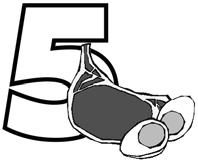 PhiL’s BurgerZutaten (für 4 Personen):4 große Vollkornbrötchen8 Blätter Salat (z. B. Kopfsalat, Lollo bionda, Lollo rosso)1­2 Tomaten2 hartgekochte Eier16 Scheiben Salatgurke4 Scheiben Putenbrust4 Scheiben Käse (nach Ge- schmack z. B. junger Gouda, Leerdamer)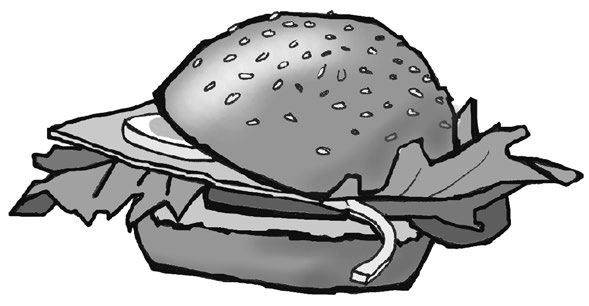 1/2 Becher Schmand 2 Stängel Petersilie 1/2 Bund Schnittlauch Salzgeschroteter Pfeffer Paprika, edelsüßDu brauchst noch:GemüsemesserSchneidebrettMesser zum BestreichenTeller Schüsselchen Eierschneider KüchenkreppSo geht’s:Die Eier 7 Minuten kochen, abschrecken und abkühlen lassen.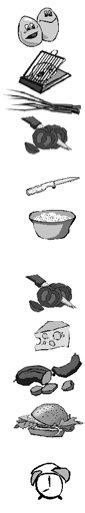 Die Eier mit einem Eierschneider in Scheiben schneiden.Schnittlauch und Petersilie waschen, mit Küchenkrepp trocken tupfen und klein hacken. Tomaten waschen, trocken tupfen und in Scheiben schneiden.Salatblätter waschen und trocken tupfen. Brötchen durchschneiden.Schmand mit den Gewürzen und Kräutern verrühren und auf die Brötchenhälftenstreichen.Mit einem Salatblatt und den Tomatenscheiben belegen.Dann den Käse, die Eierscheiben und die Putenbrust darauf legen.Jetzt mit Gurkenscheiben belegen.Zum Schluss kommen darauf das zweite Salatblatt und dann die zweite Brötchen­hälfte.Wer möchte, kann sein Brötchen noch im Backofen backen, bis der Käse geschmolzen ist (für ca. 3 Minuten bei 180° C im vorgeheizten Backofen). Hierfür die Brötchen­ hälften erst nach dem Backen mit Salatblättern und Gurkenscheiben belegen und zusammenklappen.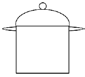 32	Werkstatt Ernährung	Hessisches Ministerium für Umwelt, Klimaschutz, Landwirtschaft und Verbraucherschutz